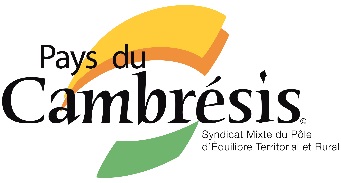 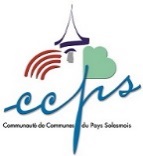 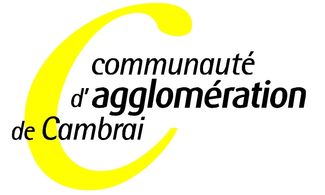 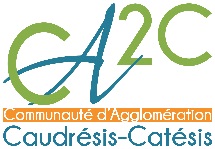 DOSSIER DE DEMANDE DE SUBVENTION PRIME AIR BOIS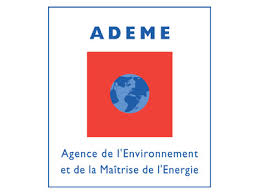 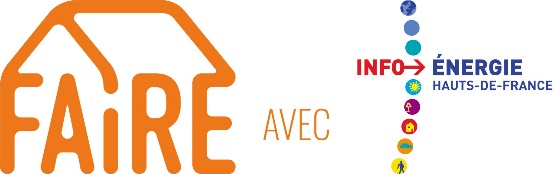 SOMMAIREQUELLES SONT LES CONDITIONS POUR OBTENIR LA PRIME ?		Page 3QUELLE EST LA DÉMARCHE À SUIVRE ?					Page 4FICHE 1 : DEVIS 								Page 5FICHE 2 : DECLARATION SUR L’HONNEUR 				            Page 7FICHE 3 : RENSEIGNEMENTS OBLIGATOIRES 				Page 9FICHE 4 : PLAN DE FINANCEMENT PREVISIONNEL			Page 13FICHE 5 : ATTESTATION SUR L’HONNEUR DE NON VALORISATION DES CEE							Page 15FICHE 6 : ATTESTATION DE DESTRUCTION 				Page 16QUELLES SONT LES CONDITIONS POUR OBTENIR LA PRIME ?Vous êtes propriétaire occupant de votre logement.Votre logement est une résidence principale achevée depuis plus de 2 ans.Votre résidence est située dans une commune de l’arrondissement de CambraiVous utilisez un appareil de chauffage au bois comme chauffage principal pour chauffer votre logement.Votre appareil est un chauffage au bois à foyer fermé datant d’avant 2002 ou une cheminée à foyer ouvert. Votre nouveau matériel devra disposer au minimum du label Flamme Verte 7 étoiles ou « équivalent » conformément au registre du site Internet de l’Ademe (liste des appareils éligibles : https://www.ademe.fr/expertises/energies-renouvelables-enr-production-reseaux-stockage/passer-a-laction/produire-chaleur/dossier/bois-biomasse/bois-energie-qualite-lair).L’installation du nouvel appareil est réalisé par un professionnel qualifié RGE (reconnu garant de l’environnement) Vous vous engagez à faire détruire votre ancien appareil de chauffageATTENTION : LE DOSSIER DE DEMANDE D’AIDE DOIT ÊTRE DÉPOSÉ AVANT LA RÉALISATION DES TRAVAUX.QUELLE EST LA DÉMARCHE À SUIVRE 	?1/ Contacter l’Espace Info Energie de Cambrai pour qu’il vous conseille sur votre projet et sur le type d’aides auxquelles vous pouvez prétendre :Adresse : 1-27, Place Porte Notre Dame, 59400 CambraiTél. : 03 62 53 25 18Email : eiecambresis@adilnpdc.fr2/ Si vous souhaitez déposer un dossier de demande d’aide, prenez un contact avec un professionnel RGE pour établir un ou plusieurs devis répondant aux conditions nécessaires présentées ci-avant. Pour trouver un professionnel RGE, vous pouvez vous rendre sur le site internet suivant : http://renovation-info-service.gouv.fr/trouvez-un-professionnel3/ AVANT LE DÉBUT DES TRAVAUX, fixer un rendez-vous avec l’Espace Info Energie pour vérifier et remettre votre dossier de subvention :FICHE 1 : « DEVIS », remplie et signée par vous et l’entreprise choisieFICHE 2 : « DECLARATION SUR L’HONNEUR », complétée par vousFICHE 3 « RENSEIGNEMENTS OBLIGATOIRES », complétée par vousFICHE 4 : « PLAN DE FINANCEMENT PREVISIONNEL »FICHE 5 : ATTESTATION SUR L’HONNEUR DE NON VALORISATION DES CEEcomplétée par l’entreprise	Photo de l’appareil existant en plan largeDevis Relevé d’Identité Bancaire (RIB) du bénéficiaire. Le nom et l’adresse indiqués sur le RIB doivent correspondre aux informations fournies dans le dossier. Titre de propriété ou impôts fonciers ou attestation notariale de moins de 3 moisPièce d’identité Si le dossier est conforme, le conseiller E.I.E vous fera signer une convention en double exemplaire pour finaliser votre dossier. Un récépissé de réception du dossier vous sera transmis, la date du cachet faisant foi. 4/ Après étude des pièces et vérification de la recevabilité du dossier, vous recevrez une notification attributive de la PRIME AIR BOIS ainsi qu’une copie de la convention signée par le Président du Syndicat Mixte du Pôle d’Equilibre Territorial et Rural (PETR) du Pays du Cambrésis5/ Une fois le courrier de notification reçu, vous pouvez commencer les travaux.6/ Vous disposez de 6 mois à partir de la réception de la notification pour réaliser les travaux et transmettre à l’Espace Info Energie la demande de versement, comprenant les pièces suivantes :Facture original datée et acquittée et indiquant les critères de performances énergétiques. La facture ne doit mentionner que  les travaux financés dans le cadre du programme.Photo du nouvel appareil en plan large ; FICHE 6 : Attestation de destruction des appareils ou CERFA 14012*017/ Le Syndicat Mixte du PETR du Pays du Cambrésis procèdera ensuite au versement de l’aide par virement bancaire.FICHE 1 : DEVIS	DONNEES RELATIVES AU DEMANDEUR À REMPLIR PAR LE DEMANDEUR Nom : ………………………………………………………………………………………….Prénom : ………………………………………………………………………………………Adresse :……………………………………………………………………………………….Complément d’adresse ………………………………………………………………………CP : ……… Ville : …………………………………………………………………………….Tél : ...............................................................................................................................Mail :…………………………………………………………………………………………….DONNEES RELATIVES AU DEVIS À REMPLIR PAR L’ENTREPRISE Raison sociale de l’entreprise : ................................................................................... N° SIRET : .................................................. N° Qualification RGE : ........................... Adresse :……………………………………………………………………………………… CP : ……..… Ville : ………………………………………………………………………….Fait à, 							Le,Signature du bénéficiaire 			Signature et cachet de l’entreprise                  FICHE 2 : DECLARATION SUR L’HONNEURA REMPLIR PAR LE BENEFICIAIRE / LE DEMANDEUR Je soussigné(e)Nom…………………………………………………Prénom………………………………………..Demeurant à …………………………………………………………………………………………. ………………………………………………………………………………………………………………………………………………………………………………………………………………………………………………………………………………………………………………………………………1-    Certifie sur l’honneur que la prime Air Bois demandée est destinée à remplacer l’appareil de chauffage au bois existant qui me sert à chauffer à titre principal mon logement.2-  	Certifie sur l’honneur que l’appareil de chauffage au bois existant date d’avant 2002 ou qu’il s’agit d’une cheminée à foyer ouvert. 3- 	Certifie sur l’honneur que l’appareil de chauffage au bois existant sera remplacé par un appareil labellisé Flamme Verte 7 étoiles ou « équivalent » conformément au registre présenté sur le site Internet de l’Ademe : http://www.ademe.fr/particuliers-ecocitoyens/financer-projet/renovation/laide-fonds-air.4- 	Certifie sur l’honneur que les travaux (à minima l’installation du poêle) seront exécutés par une entreprise qualifiée RGE (Reconnu Garant de l’Environnement).5-	Certifie sur l’honneur que les renseignements portés à la présente demande sont exacts.6- 	Certifie sur l’honneur que les travaux n’ont pas commencé sous peine de rendre inéligible la présente demande.7- 	  M’engage à faire éliminer l’ancien appareil de chauffage au bois (en déchèterie ou   en le remettant directement à un recycleur ou encore en le confiant à l’entreprise qui réalise les travaux).8- 	Reconnais être informé de ne pas pouvoir bénéficier des Certificats d’Economie d’Energie (CEE) pour cette installation.9- 	Reconnais être informé de ne pas pouvoir bénéficier des aides de l’ANAH au titre du programme « Habiter mieux Sérénité ».10- 	M’engage à utiliser correctement mon nouvel appareil de chauffage au bois, notamment en l’entretenant régulièrement et en brûlant un combustible de qualité (bois sec non traité).En cas de non-respect des dispositions ci-dessus, le bénéficiaire ne pourra pas prétendre au versement de la prime Air Bois, ou devra, le cas échéant, procéder au remboursement des sommes indument perçues.				Fait à, 					LeSignature du bénéficiaire (Précédée de la mention « Lu et approuvée)* Coût du projet : uniquement les travaux éligibles à la prime Je soussigné(e) M. et/ou Mme ………………………………………………………………………………………………...Représentant de l’entreprise …………………………………………………………………………………………………N° SIREN :…………………………………………………………………………………..Ne valorisera pas les certificats d’économies d’énergie (CEE) concernant le chantier de Monsieur et/ou madame …………………………………………………………………………………………………Résidant au …………………………………………………………………………………………………………………………………………………………………………………………………..Concernant les travaux de ……………………………………………………………………………………………………………………………………………………………………………………………………Fait à,LeSignature (avec nom et qualité du signataire et cachet)PARTIE A : à remplir par le particulier Je soussigné(e):……………………………………………………………………………….Adresse :……………………………………………………………………………………….………...………………………………………………………………………………………..………………………………………………………………………………………………….……………………………….…………………………………………………………………………………………………………................................................................................a déposé en déchetterie :……………………………………………………………….......Lieu de dépôt …………………………………………………………………………….......Fait à, Le Signature du déposant 		PARTIE B : à remplir par le recycleur Je soussigné(e) ……………………………………………….,…………………………….recycleur (numéro de siren)…………………………………………………………………Adresse :……………………………………………………………………………………………….…………………………………………………………………………………………………………………………………………………………………………………………….……………………………certifie avoir repris l’appareil de chauffage désigné en partie A et m’engage à procéder à sa destruction physique. Fait à,LeSignature (avec nom et qualité du signataire et cachet)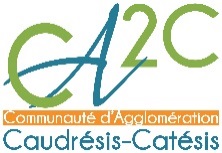 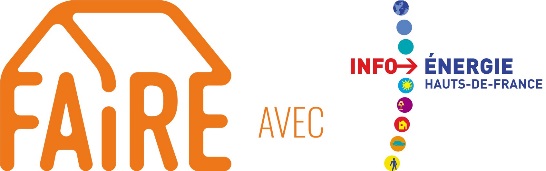 DEVIS (Montants Hors Taxe)COUTType d’appareil à remplacer :…………………………………………………………………………………………………………………………………………………………………………………………………………………Démontage et évacuation (destruction) :…………………………………………………………………………………………………………………………………………………………………………………………………………………………………..€ HTType d’appareil neuf (insert, poêle, chaudière, etc.)….………………………………………………….…………………………………………………………..Marque :……………………………………………….Modèle :……………………………………………….Emissions de poussières :………………….Mg/Nm3Puissance nominale :…………………………….. KwRendement : …………………………………………% Taux de CO (à 13% d’O2) : ………………………..%Indice I :………………………………………………      Labellisé Flamme verte 7 étoiles      Inscrit au registre de l’ADEME...…………………………..€ HTFourniture et équipements (grilles, hotte, dallage,etc.)……………………………………………. …………………………………………………….............……………………………€ HTMain d’œuvre………………………………………….....……………………………€ HTTOTAL HT en Euros .………………………………..Taux de TVA en %……………………………………TOTAL TTC en Euros……………………………………VOTRE SITUATIONVOTRE SITUATIONVOTRE SITUATIONVOTRE SITUATIONVOTRE SITUATIONVOTRE SITUATIONVOTRE SITUATIONVOTRE SITUATIONVOTRE SITUATIONVOTRE SITUATIONVOTRE SITUATIONSituation professionnelleSituation professionnelleSituation professionnelleSituation professionnelleAgriculteur exploitant Agriculteur exploitant Artisan, commerçant, chef d'entrepriseArtisan, commerçant, chef d'entrepriseArtisan, commerçant, chef d'entrepriseArtisan, commerçant, chef d'entrepriseArtisan, commerçant, chef d'entrepriseArtisan, commerçant, chef d'entrepriseEmployéOuvrier CadreProfession intermédiaireProfession intermédiaireProfession intermédiaireRetraité Autre Autre Autre Age Age Age Age 18 ans à 24 ans18 ans à 24 ans50 à 64 ans25 à 34 ans 65 ans et plus65 ans et plus65 ans et plus35 à 49 ans Nombre de personnes constituant le ménage Nombre de personnes constituant le ménage Nombre de personnes constituant le ménage Nombre de personnes constituant le ménage Nombre de personnes constituant le ménage Nombre de personnes constituant le ménage Nombre de personnes constituant le ménage Revenus annuels du ménage (revenu fiscal de référence N-1)Revenus annuels du ménage (revenu fiscal de référence N-1)Revenus annuels du ménage (revenu fiscal de référence N-1)Revenus annuels du ménage (revenu fiscal de référence N-1)Revenus annuels du ménage (revenu fiscal de référence N-1)Revenus annuels du ménage (revenu fiscal de référence N-1)Revenus annuels du ménage (revenu fiscal de référence N-1)Revenus annuels du ménage (revenu fiscal de référence N-1)Revenus annuels du ménage (revenu fiscal de référence N-1)Moins de 20 000 €Moins de 20 000 €50 000  à 60 000 €50 000  à 60 000 €50 000  à 60 000 €plus de 100 000 €20 000 à 30 000 €20 000 à 30 000 €60 000 à 70 000 €60 000 à 70 000 €60 000 à 70 000 €30 000 à 40 000 € 30 000 à 40 000 € 70 000 à 80 000 €70 000 à 80 000 €70 000 à 80 000 €40 000 à 50 000 €40 000 à 50 000 €80 000 à 90 000 €80 000 à 90 000 €80 000 à 90 000 €VOTRE LOGEMENT VOTRE LOGEMENT VOTRE LOGEMENT VOTRE LOGEMENT VOTRE LOGEMENT VOTRE LOGEMENT VOTRE LOGEMENT VOTRE LOGEMENT VOTRE LOGEMENT VOTRE LOGEMENT VOTRE LOGEMENT Nature du logement Nature du logement Nature du logement Nature du logement Nature du logement Nature du logement Nature du logement Nature du logement Nature du logement Maison avec jardin Maison avec jardin Maison sans jardin Maison sans jardin Maison sans jardin Maison avec  garageSuperficie chauffée du logement ……………m²Superficie chauffée du logement ……………m²Superficie chauffée du logement ……………m²Superficie chauffée du logement ……………m²Superficie chauffée du logement ……………m²Superficie chauffée du logement ……………m²Superficie chauffée du logement ……………m²Période de construction Période de construction Période de construction Période de construction Période de construction Période de construction Période de construction Avant 19491975-1990Après 20051949-19751990-2005Travaux d'isolation depuis 2005Travaux d'isolation depuis 2005Travaux d'isolation depuis 2005Travaux d'isolation depuis 2005Travaux d'isolation depuis 2005Travaux d'isolation depuis 2005Travaux d'isolation depuis 2005Toiture Menuiseries Aucun FaçadePlancher basPlancher basPlancher basNe sais pasClasse énergétique (si connue) ……………………...Classe énergétique (si connue) ……………………...Classe énergétique (si connue) ……………………...Classe énergétique (si connue) ……………………...Classe énergétique (si connue) ……………………...Classe énergétique (si connue) ……………………...Classe énergétique (si connue) ……………………...Modes de chauffage utilisés Modes de chauffage utilisés Modes de chauffage utilisés Modes de chauffage utilisés Modes de chauffage utilisés Modes de chauffage utilisés Modes de chauffage utilisés Chaudière gaz ou fioulChaudière gaz ou fioulRadiateur électrique Radiateur électrique Radiateur électrique Poêle/cheminéePompe à chaleur Pompe à chaleur  Autre : …………………VOTRE ANCIEN MATERIEL ET SON USAGE VOTRE ANCIEN MATERIEL ET SON USAGE VOTRE ANCIEN MATERIEL ET SON USAGE VOTRE ANCIEN MATERIEL ET SON USAGE VOTRE ANCIEN MATERIEL ET SON USAGE VOTRE ANCIEN MATERIEL ET SON USAGE VOTRE ANCIEN MATERIEL ET SON USAGE VOTRE ANCIEN MATERIEL ET SON USAGE VOTRE ANCIEN MATERIEL ET SON USAGE VOTRE ANCIEN MATERIEL ET SON USAGE VOTRE ANCIEN MATERIEL ET SON USAGE Matériel remplacéMatériel remplacéMatériel remplacéMatériel remplacéMatériel remplacéMatériel remplacéMatériel remplacéFoyer ouvertCuisinière PoêleInsert/Foyer fermé Insert/Foyer fermé Chaudière Type d'usage de l'ancien matériel Type d'usage de l'ancien matériel Type d'usage de l'ancien matériel Type d'usage de l'ancien matériel Type d'usage de l'ancien matériel Type d'usage de l'ancien matériel Type d'usage de l'ancien matériel Chauffage de base Chauffage de base Chauffage d'appoint Chauffage d'appoint Chauffage d'appoint Plaisir/agrément Fréquence d'utilisation en période de chauffe Fréquence d'utilisation en période de chauffe Fréquence d'utilisation en période de chauffe Fréquence d'utilisation en période de chauffe Fréquence d'utilisation en période de chauffe Fréquence d'utilisation en période de chauffe Fréquence d'utilisation en période de chauffe Tous les joursTous les jours1 à 2 jours/semaine1 à 2 jours/semaine1 à 2 jours/semaineMoins de 15 fois/an3 à 4 jours/semaine3 à 4 jours/semaine1 à 3 jours/mois 1 à 3 jours/mois 1 à 3 jours/mois Jamais Période d'utilisation Période d'utilisation Période d'utilisation Période d'utilisation Période d'utilisation Période d'utilisation Période d'utilisation Le matin En soiréeEn intersaison La journéeLa nuit Lorsqu'il fait très froidAnnée d'installation Année d'installation Année d'installation Année d'installation Année d'installation Année d'installation Année d'installation < 19901996-2002>20021990-1996Type de combustible Type de combustible Type de combustible Type de combustible Type de combustible Type de combustible Type de combustible Bois bûche Granulés / pelletsGranulés / pelletsGranulés / pelletsAutre : Bois de récupération, précisezBois de récupération, précisezBois de récupération, précisezBois de récupération, précisezBois de récupération, précisezQuantité de bois consommée par an : ………………Quantité de bois consommée par an : ………………Quantité de bois consommée par an : ………………Quantité de bois consommée par an : ………………Quantité de bois consommée par an : ………………Quantité de bois consommée par an : ………………Quantité de bois consommée par an : ………………Unité Unité (1 stère = 1m3 de bûches en 1m, 08m3 en 50 cm, 0,7 en 33 cm)(1 stère = 1m3 de bûches en 1m, 08m3 en 50 cm, 0,7 en 33 cm)(1 stère = 1m3 de bûches en 1m, 08m3 en 50 cm, 0,7 en 33 cm)(1 stère = 1m3 de bûches en 1m, 08m3 en 50 cm, 0,7 en 33 cm)(1 stère = 1m3 de bûches en 1m, 08m3 en 50 cm, 0,7 en 33 cm)(1 stère = 1m3 de bûches en 1m, 08m3 en 50 cm, 0,7 en 33 cm)(1 stère = 1m3 de bûches en 1m, 08m3 en 50 cm, 0,7 en 33 cm)(1 stère = 1m3 de bûches en 1m, 08m3 en 50 cm, 0,7 en 33 cm)(1 stère = 1m3 de bûches en 1m, 08m3 en 50 cm, 0,7 en 33 cm)Approvisionnement Approvisionnement Approvisionnement Approvisionnement Approvisionnement Approvisionnement Approvisionnement Personnel/ gratuit Personnel/ gratuit Producteur indépendant Producteur indépendant Producteur indépendant Autre Point de vente non spécialisé Point de vente non spécialisé Point de vente non spécialisé Point de vente non spécialisé Point de vente non spécialisé Origine du bois (si achat)Origine du bois (si achat)Origine du bois (si achat)Origine du bois (si achat)Origine du bois (si achat)Origine du bois (si achat)Origine du bois (si achat)Arrondissement de Cambrai Arrondissement de Cambrai France Ne sais pas Région Hauts-de-FranceRégion Hauts-de-FranceHors France Stockage du bois Stockage du bois Stockage du bois Stockage du bois Stockage du bois Stockage du bois Stockage du bois à l'intérieur extérieur sans abris extérieur sans abris extérieur sans abris extérieur sous abrisextérieur sous abrisAutre Durée de séchage du bois Durée de séchage du bois Durée de séchage du bois Durée de séchage du bois Durée de séchage du bois Durée de séchage du bois Durée de séchage du bois < 1 an>2ans 1-2 ans ne sais pas Quelle catégorie de bois utilisez-vous ?Quelle catégorie de bois utilisez-vous ?Quelle catégorie de bois utilisez-vous ?Quelle catégorie de bois utilisez-vous ?Quelle catégorie de bois utilisez-vous ?Quelle catégorie de bois utilisez-vous ?Quelle catégorie de bois utilisez-vous ?résineux les deux feuillus ne sais pas Le ramonage de votre installation est-il fait ?Le ramonage de votre installation est-il fait ?Le ramonage de votre installation est-il fait ?Le ramonage de votre installation est-il fait ?Le ramonage de votre installation est-il fait ?Le ramonage de votre installation est-il fait ?Le ramonage de votre installation est-il fait ?par vous-même par vous-même par un professionnel par un professionnel par un professionnel Fréquence moyenne de ramonage ?Fréquence moyenne de ramonage ?Fréquence moyenne de ramonage ?Fréquence moyenne de ramonage ?Fréquence moyenne de ramonage ?Fréquence moyenne de ramonage ?Fréquence moyenne de ramonage ?1 fois tous les 2 ans 1 fois tous les 2 ans 1 fois par an 1 fois par an 1 fois par an 2 fois par an VOTRE NOUVEAU MATERIEL ET VOS MOTIVATIONS VOTRE NOUVEAU MATERIEL ET VOS MOTIVATIONS VOTRE NOUVEAU MATERIEL ET VOS MOTIVATIONS VOTRE NOUVEAU MATERIEL ET VOS MOTIVATIONS VOTRE NOUVEAU MATERIEL ET VOS MOTIVATIONS VOTRE NOUVEAU MATERIEL ET VOS MOTIVATIONS VOTRE NOUVEAU MATERIEL ET VOS MOTIVATIONS VOTRE NOUVEAU MATERIEL ET VOS MOTIVATIONS VOTRE NOUVEAU MATERIEL ET VOS MOTIVATIONS VOTRE NOUVEAU MATERIEL ET VOS MOTIVATIONS VOTRE NOUVEAU MATERIEL ET VOS MOTIVATIONS Nouveau matériel Nouveau matériel Nouveau matériel Nouveau matériel Nouveau matériel Nouveau matériel Nouveau matériel Insert cheminéeInsert cheminéePoêle hydroPoêle de masse Poêle Cuisinère Chaudière Type de combustible Type de combustible Type de combustible Type de combustible Type de combustible Type de combustible Type de combustible Bois bûche Granulés/pelletsGranulés/pelletsGranulés/pelletsAutreType d'usage du nouveau matériel Type d'usage du nouveau matériel Type d'usage du nouveau matériel Type d'usage du nouveau matériel Type d'usage du nouveau matériel Type d'usage du nouveau matériel Type d'usage du nouveau matériel Chauffage de base Chauffage de base Chauffage d'appoint Chauffage d'appoint Chauffage d'appoint Plaisir/agrément Fréquence d'utilisation en période de chauffe Fréquence d'utilisation en période de chauffe Fréquence d'utilisation en période de chauffe Fréquence d'utilisation en période de chauffe Fréquence d'utilisation en période de chauffe Fréquence d'utilisation en période de chauffe Fréquence d'utilisation en période de chauffe Tous les joursTous les jours1 à 2 jours/semaine1 à 2 jours/semaine1 à 2 jours/semaineMoins de 15 fois/an3 à 4 jours/semaine3 à 4 jours/semaine1 à 3 jours/mois 1 à 3 jours/mois 1 à 3 jours/mois Jamais Quelles sont vos motivations principales pour ce changement d'appareil ?Quelles sont vos motivations principales pour ce changement d'appareil ?Quelles sont vos motivations principales pour ce changement d'appareil ?Quelles sont vos motivations principales pour ce changement d'appareil ?Quelles sont vos motivations principales pour ce changement d'appareil ?Quelles sont vos motivations principales pour ce changement d'appareil ?Quelles sont vos motivations principales pour ce changement d'appareil ?Quelles sont vos motivations principales pour ce changement d'appareil ?Quelles sont vos motivations principales pour ce changement d'appareil ?Quelles sont vos motivations principales pour ce changement d'appareil ?Quelles sont vos motivations principales pour ce changement d'appareil ?Améliorer la qualité de l'air de mon logement Améliorer la qualité de l'air de mon logement Améliorer la qualité de l'air de mon logement Améliorer la qualité de l'air de mon logement Améliorer la qualité de l'air de mon logement Améliorer la qualité de l'air de mon logement Améliorer la qualité de l'air de mon logement Economiser du bois Economiser du bois Gagner en confort/chaleur Gagner en confort/chaleur Améliorer la qualité de l'air extérieur (santé/environnement)Améliorer la qualité de l'air extérieur (santé/environnement)Améliorer la qualité de l'air extérieur (santé/environnement)Améliorer la qualité de l'air extérieur (santé/environnement)Améliorer la qualité de l'air extérieur (santé/environnement)Améliorer la qualité de l'air extérieur (santé/environnement)Améliorer la qualité de l'air extérieur (santé/environnement)Améliorer la qualité de l'air extérieur (santé/environnement)Autre : Comment avez-vous connu cette aide ? Comment avez-vous connu cette aide ? Comment avez-vous connu cette aide ? Comment avez-vous connu cette aide ? Comment avez-vous connu cette aide ? Comment avez-vous connu cette aide ? Comment avez-vous connu cette aide ? Comment avez-vous connu cette aide ? Comment avez-vous connu cette aide ? Comment avez-vous connu cette aide ? Comment avez-vous connu cette aide ? Presse locale Presse locale Professionnel Professionnel Professionnel E.I.EJournal municipal / intercommunal Journal municipal / intercommunal Journal municipal / intercommunal Journal municipal / intercommunal Journal municipal / intercommunal Site internet Salon / FoireRéunion publique Réunion publique Réunion publique Bouche à oreilleAutre : COUT DU PROJET*COUT DU PROJET*Montant total des travaux HTMontant total des travaux TTCAIDES PUBLIQUESAIDES PUBLIQUES Prime Pays Aide du programme Agilité Caisse de retraite Conseil Départemental Autres aides :TOTAL DES AIDES PUBLIQUES FINANCEMENT DU PROJET FINANCEMENT DU PROJET Prêt bancaireApport personnel 